                                                                                       МБДОУ д/с «Вишенка»                                                                                Воспитатель: Храмцова С.В.Открытый просмотр по театрализованной деятельности:  сказка  «Заячья капуста»                                                                                ( старший возраст).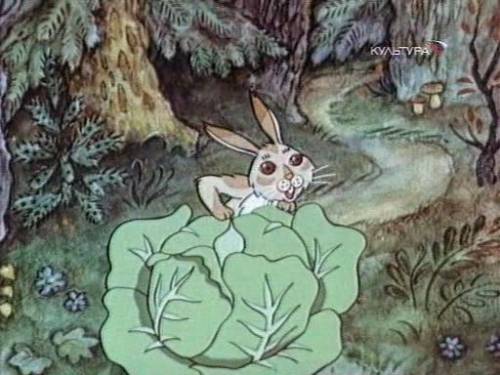                                                2015 год.Цель: создать условия для развития творческой активности детей в театрализованной деятельности. Задачи: Образовательные – с помощью кукол би-ба-бо   учить детей перевоплощаться в сказочных героев. Развивающие - развивать артистические способности детей., способность к импровизации средствами мимики, выразительных движений , интонации, развивать диалогическую форму речи.Воспитательные – воспитывать дружеские взаимоотношения, чувства сопереживания. Интеграция образовательных областей. Познание: формирование целостной картины мира, расширение кругозора детей. Социализация: развитие игровой деятельности детей, приобщение к элементарным общепринятым нормам и правилам взаимоотношений со сверстниками и взрослыми. Коммуникация: развитие свободного общения со взрослыми и детьми, развитие всех компонентов устной речи, практическое овладение нормами речи. Чтение художественной литературы: развитие литературной речи, приобщение к словесному искусству, в т. ч. Развитие художественного воспитания и эстетического вкуса. Художественное творчество: развитие продуктивной деятельности детей, развитие детского творчества, приобщение к изобразительному искусству. Предварительная работа: пальчиковые игры, чтение художественной литературы, д . и. «Живой телефон», «Передавалки», этюды «Превращение», «Угадай что я делаю», заучивание стихов , скороговорок, чтение стихов по ролям, использование разных видов театра, зарядка для язычка, игры на развитие фантазии « Продолжи сказку…» Оборудование к спектаклю: театральная  ширма,  декорации домиков, деревьев, кустов, куклы би-ба-бо,  музыкальное сопровождение, ларец с угощением.Присказка: (выходят 2 скомороха)1.- Слушайте, слушайте и не говорите, что не слышали,      Мы откроем вам секрет, лучше вас на свете нет,      Слушайте внимательно, сказку занимательную.Зачин:2.   Мы к вам ещё вчера пришли. И кое-что с собой принесли,      Потом об этом скажем, а сперва покажем,      Бух-бух-бух,  захватило братцы дух,Ух-ух-ух, попляши Фома за двух,     Мы и пели и плясали, а с чем пришли не рассказали,      Слушайте  и смотрите,  да зауши себя держите,      Занавес открывается, сказка начинается.Ход занятия:Пугало: Здравствуйте, ребята! Сегодня будет хороший денёк. Давно я тут стою, много всего повидал, разных историй и сказок слышал. Хотите, и вам сейчас расскажу одну?Дети: Хотим.Пугало: Ну, слушайте. Жил-был заяц. И был у него огород. (из-за избушки появляется заяц)Заяц: Ах какая у меня капустка выросла. Она такая вкусная и полезная. Я сам её посадил возле своей избушки, чтобы в лес не ходить. Там леса, она такая злая, хочет меня съесть. (появляется коза)Коза: Здравствуй сосед, как поживаешь? Заяц: Здравствуй тётушка коза, хорошо живу!Коза: Ты всё хлопочешь над своим огородом и не зря: ишь, какая у тебя замечательная капустка выросла!Заяц: Заходи соседушка я тебя угощу.Коза: Спасибо, попозже зайду: Я спешу к своим козляткам, пора обед готовить (коза уходит за кусты. А с другой стороны появляется лиса.)Лиса: Здравствуй зайка! Какой у тебя чудесный огород просто загляденье! Заяц: Здравствуй, лиса! Как ты меня отыскала?Лиса: По запаху. Давно я за тобой наблюдаю. А ты всё в огороде хлопочешь. Вот бы и мне такой! Поможешь сделать? Заяц: Помогу, а где?Лиса: Возле моего дома много места, там ты и сделаешь грядки. Пойдём?Заяц: Пойдём. (лиса ведёт зайца за куст).Пугало (встревожено звеня бубенцами): Не верь ей, зайчик, не ходи, обманет тебя лиса. Ребята, вы слышали? Я ведь звал его, предупреждал колокольчиками об опасности. А он и внимания не обратил. Заманила его лиса, тут и до беды не далеко. (появляется пишет)Коза: Заяц, а заяц! Я пришла к тебе в гости. Ты где? Странно в огороде его нет, дома тоже. Пугало, а куда зайка подевался?Пугало: Ой, коза, как хорошо, что ты пришла. А у нас тут беда приключилась. Коза: Что такое? Пугало: Пришла лиса, обманом да хитрость зайку к себе заманила и в норе спрятала.Коза: Что же делать? А ты не знаешь, где коза живёт?Пугало: Точно не знаю, мне отсюда плохо видно, но похоже, у неё нора где-то под тем кустом.Коза: Вот беда так беда. Побегу друга выручать. (подбегает к кустам) Лиса, а лиса, ты дома? Лиса: дома, дома. А чего тебе коза надо? Коза: друга пришла выручать. Ты зачем зайку обманула и к себе в нору спрятала.Лиса: нет у меня никакого зайки. Заяц: (из норы) Ой, соседушка, выручи! Лиса хочет съесть меня! Коза (угрожающе) Отпусти, лиса, зайку добром. Не то я сейчас своего друга Шарика приведу. Он тебе шубку-то враз истреплет. Лиса: Не надо, не надо, я этих собак с детства боюсь. Коза: А, испугалась? То-то же! Отдавай зайчика. (из-за кустов выходит заяц).Заяц: Спасибо, соседушка! Выручила из беды! Коза: не только меня благодари, но и своего старого приятеля Пугало. Кабы не он не нашла бы я норы Лисы.Заяц, Коза и Пугало (вместе): не зря говорят: (Друг познаётся в беде!)Пугало: Вот так и закончилась эта история. С тех пор Заяц и Коза не разлей вода. Сами дружно живут и других дружбе учат. (Все участники спектакля выходят на поклон).Концовка: (выходят скоморохи)2. Вот и сказке конец, а вам с угощением ларец,Угощайтесь, не стесняйтесь, с нами весело прощайтесь.Новый год.Здравствуйте, здравствуйте-я Новый год,Каждый меня с нетерпением ждёт,Счастья всем людям, мир всем народам,Всех поздравляю я с новым годом!Из  страны такой  далекой,По дороге по широкой,По заснеженным полямЯ спешил, ребята, к вам.С Новым годом поздравляю,Счастья каждому желаю!Поздравляю всех детей!Поздравляю всех гостей!     С Новым годом! С Новым счастьем!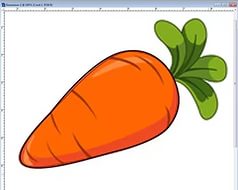 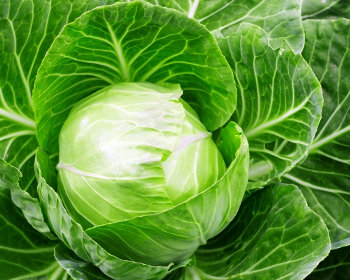 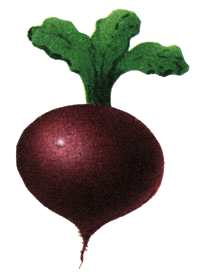 